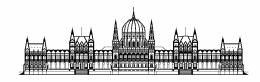 Címzett: ……………………………, az Országgyűlés elnökeTárgy: Törvényjavaslat benyújtásaBenyújtó:Törvényjavaslat címe: A biohulladék kötelező gyűjtésének és újrahasznosításának bevezetésérőlHelybenTisztelt Elnök Asszony/Úr!A biohulladék gyűjtésének és újrahasznosításának bevezetéséről címmel törvényjavaslatot kívánok benyújtani.Budapest, 2022. ……………..ElőterjesztőT/1. számú2022. évi …. törvényA biohulladék kötelező gyűjtésének és újrahasznosításának bevezetéséről 
Preambulum      A magyar Országgyűlés – tekintettel arra, hogy az egyre gyorsuló klímaváltozás hatásainak mérséklése érdekében kiemelkedően fontos a környezetvédelmi, újrahasznosítási kezdeményezések minél szélesebb körű felkarolása, valamint az egészséges étkezés és az egészséges, növényi alapú alapanyagok előtérbe helyezése – szükségesnek tartja a biohulladék kötelező gyűjtésének és újrahasznosításának, a komposztálásnak a bevezetését, mely által jelentősen csökken a hulladék mennyisége, és értékes tápanyag nyerhető növények termesztéséhez, gondozásához.1. a biohulladék gyűjtésének és újrahasznosításának kötelező bevezetése1. § Minden magyarországi lakóingatlanban lakó- vagy tartózkodási hellyel rendelkező személy, minden konyhát üzemeltető intézmény (a továbbiakban: intézmény), valamint önkormányzat számára kötelező a biohulladék szelektív gyűjtése és a komposztálásában való részvétel.2. § Kivételes esetben a biohulladék kötelező gyűjtése és újrahasznosítása alól felmentés adható annak a személynek, akinek csak házi komposztálásra lenne lehetősége, de azt egészségügyi állapota nem teszi lehetővé.3. § Ha a házi vagy közösségi komposztálás során előállított biohulladék mennyisége túllépi a komposztláda által befogadható mennyiséget, a helyi önkormányzat köteles azt átvenni és komposztálni.2. értelmező rendelkezések4. § Biohulladék minden olyan növényi és állati eredetű szerves hulladék, amely aerob vagy anaerob úton, azaz oxigén jelenlétében vagy anélkül biológiailag lebomlik vagy lebontható.5. § A komposztálás az elkülönítetten gyűjtött biohulladék ellenőrzött körülmények között, oxigén jelenlétében történő autotermikus, azaz külső hőenergia felhasználása nélkül és termofil, azaz magasabb hőmérsékleten történő biológiai lebontása mikro- és makroorganizmusok segítségével.3. a biohulladék gyűjtésének és újrahasznosításának formái 6. § A biohulladék gyűjtése és újrahasznosításában való részvétel történhet      a) házi, intézményi és önkormányzati komposztálás keretében a saját tevékenységből származó biohulladék saját területen történő komposztálásával úgy, hogy az előállított komposzt saját célra kerüljön felhasználásra,      b) közösségi komposztálás keretében a több családi házban vagy az egy vagy több társasházban lakó- vagy tartózkodási hellyel rendelkező személyek közössége által saját tevékenységéből származó biohulladéknak a keletkezés helyéhez közeli területen történő komposztálásával úgy, hogy az előállított komposzt saját célra kerüljön felhasználásra,     c) saját gyűjtést követően a biohulladék biohulladék-kezelő telepen vagy közösségi kertben történő elhelyezésével, amennyiben azt az illető előzetesen az önkormányzatnál bejelentette.4. a biohulladék gyűjtésének és újrahasznosításának tárgyi feltételei7. § A biohulladék gyűjtéséhez és újrahasznosításához szükséges komposztládát az állam egyéni kérelemre díjmentesen biztosítja az egyéni és közösségi gyűjtők, valamint a közterületi komposztpontok számára. 8. § (1) Minden lakóingatlan, intézmény és önkormányzat számára kötelező egy, a hulladék súlyát mérő tároló (a továbbiakban: okoskuka) beszerzése és használata.        (2) Az okoskuka lehet 15-100 l-es beltéri, illetve 120-770 l-es kültéri tároló.        (3) Az okoskukát a lakók lakóingatlanonként, saját költségükre szerzik be.        (4) A szociálisan rászoruló állampolgárok a helyi önkormányzattól igényelhetik az okoskuka díjmentes biztosítását.5. a biohulladék gyűjtésére és újrahasznosítására való elméleti felkészítés9. § (1) A biohulladék kötelező gyűjtésének és újrahasznosításának bevezetése előtt minden állampolgár számára nyomtatott és digitális formában ingyenes információs segédanyagot kell rendelkezésre bocsátani.        (2) A köznevelésben résztvevők a tantervbe beillesztett oktatási ismeretanyag keretében kapnak tájékoztatást a biohulladék gyűjtésének és újrahasznosításának tudnivalóiról.6. komposztmester10. § Közösségi, intézményi és önkormányzati komposztálás esetén komposztládánként egy komposztmester kerül kinevezésre, akinek feladata    a komposztládában zajló biológiai folyamatok felügyelete,a komposztláda környezetének tisztán tartása,az elkészült komposzt felhasználásának felügyelete.11. § (1) A komposztmester személyét a komposztládát fenntartó közösség, intézmény vagy önkormányzat jelöli ki.(2) Társasházban jelölt hiányában a közös képviselő látja el a komposztmester feladatát.12. § A komposztmester megbízatása egy évre szól, bármennyiszer újraválasztható.7. a biohulladék kötelező gyűjtésének és újrahasznosításának szankciórendszere13. § A hulladékszolgáltató által kijelölt komposztreferens negyedévente, valamint szükség szerint, előzetes bejelentést követően köteles felkeresni a komposztládával rendelkező tulajdonosokat, és ellenőrizni, hogy megtörtént-e a biohulladék kötelező gyűjtése és újrahasznosítása.14. § A biohulladék kötelező gyűjtésének és újrahasznosításának elmulasztása esetén a hulladékgazdálkodási hatóság a hatálybalépést követő egyéves türelmi idő leteltét követően pénzbüntetést szab ki, melynek összege     a) házi és közösségi komposztálás esetén az érintett lakóingatlanok összességére vonatkozó mindenkori éves hulladékszállítási díj 50%-a,      b) intézményi, önkormányzati komposztáló esetén a használatukban lévő ingatlanokra vonatkozó mindenkori éves hulladékszállítási díj 100%-a.15. § Az adott ingatlanra vonatkozó, a biohulladék újrahasznosításából adódó hulladékszállítási költség első évben rögzített csökkenésének mértéke évente visszatérítésre kerül.8. záró rendelkezések16. § Ez a törvény a kihirdetését követő második év január 1-jén lép hatályba.Általános indokolás           Mai modern, felgyorsult világunkban az étkezési szokásaink is gyökeresen megváltoztak. Sok élelmiszert felhalmozunk, melynek jelentős része végül a kukákban landol. Hazánkban az egy főre eső átlagos napi háztartási hulladéktermelés egy 2020-as adat szerint 1-1,5 kg, amelynek 20-25%-a komposztálható szerves anyag. A komposztálással, amellett, hogy kevesebb szemetet termelünk, értékes alapanyagot is tudunk nyerni, ami felhasználható egészséges zöldségek, gyümölcsök termesztése során.A biohulladék gyűjtésének és újrahasznosításának kötelező bevezetése ott szükségszerű, ahol a hulladék meghatározó részét teszi ki biohulladék. Ilyenek az otthonok és a konyhát üzemeltető intézmények. A törvényjavaslat ezek mellett az önkormányzatok számára is előírja a kötelező gyűjtést és újrahasznosítást, akár üzemeltetnek konyhát, akár nem. Ennek oka, hogy a lakosság számára lehetőséget kell biztosítani a hulladéktöbblet átadására, amire az önkormányzatok a legalkalmasabbak. Mivel a törvényalkotó célja, hogy a lehető legszélesebb körben természetessé tegye a komposztálást, a javaslat csak nagyon szélsőséges esetben tartja megengedhetőnek, hogy valaki ne vegyen részt a biohulladék elkülönített gyűjtésében és újrahasznosításában: azoknak, akik családi házban élnek, és akiknek egészségi állapotuk nem teszi lehetővé, hogy máshova szállítsák a biohulladékot.A gördülékeny megvalósulás érdekében a komposztládákat az állam mindenki számára díjmentesen elérhetővé teszi. A javaslat azért köti ezt igényléshez, mert számításba kell venni, hogy sokak már rendelkeznek ilyen ládával, illetve lesznek olyanok is, akik maguk szeretnék elkészíteni azt, a felesleges gyártás pedig ellentétes lenne a törvény szellemiségével. Tekintettel arra, hogy az okoskukák hasonló keretek között történő biztosítása túl nagy terhet róna az államra, ezeket csak az igazoltan nehéz szociális helyzetben lévő polgárok számára biztosítja. Az okoskuka bevezetésének célja, hogy a háztartási hulladék csökkentésére és szelektív gyűjtésére sarkalljon. A komposztálásra nevelés hosszú távú helyszíne az iskola lesz, de ma még a lakosság jelentős része nem úgy hagyta el az iskolát, hogy gyakorlati ismeretekkel rendelkezzen a hulladék újrahasznosításáról. A törvényalkotó ezért tartja fontosnak, hogy mindenki megkapja a törvény betartásához szükséges tájékoztatást.	A biohulladék közösségi, intézményi és önkormányzati gyűjtése és újrahasznosítása során mindenképp szükséges egy koordinátor kinevezése, aki felügyeli a komposztládát és a komposztálás folyamatát. Intézmények belső működésébe nem akarva beavatkozni a törvényjavaslat csupán azt szabja meg, hogy mindenképp nevezzenek meg komposztmestert. Társasházak esetében azonban célszerű megnevezni valakit, aki akkor is el fogja látni a komposztmesteri feladatot, ha a lakóközösségből más nem vállalná.  		A törvényalkotó szerint érdemes a pénzbüntetés kilátásba helyezése mellett jutalmazással is motiválni a lakosokat és az intézményeket a törvény betartására. Az okoskukának köszönhetően naplózhatóvá válik a hulladékcsökkenés mértéke, így lehetőség nyílik visszatéríteni a törvény bevezetése előtti és az azt követő év hulladékszállítási költség különbözetét.